DECLARAÇÃO DE INTEGRANTES DE GRUPO FAMILIAR QUE PARTILHAM DA MESMA RENDAEu, ___________________________________________, CPF nº _____________________, RG ___________________________, residente à __________________________________, nº_______, Bairro____________________________________ CEP ____________________ Telefone:________________________, declaro que as seguintes pessoas compõem meu grupo familiar e partilham da mesma renda familiar:Estou ciente de que a omissão de informações ou a apresentação de dados ou documentos falsos e/ou divergentes implicam, a qualquer tempo, no cancelamento do Auxílio e/ou Bolsa, se concedida, e obrigam a imediata devolução dos valores indevidamente recebidos, além das medidas judiciais cabíveis.	__________________, _______de ________________de 2017._______________________________________Assinatura do Declarante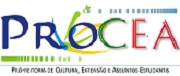 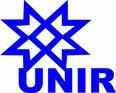                                    ANEXO IVMINISTÉRIO DA EDUCAÇÃO FUNDAÇÃO UNIVERSIDADE FEDERAL DE RONDÔNIAPRÓ-REITORIA DE CULTURA, EXTENSÃO E ASSUNTOS    ESTUDANTISNOMEGRAU DO PARENTESCODATA DE NASCIMENTONº do CPF ou Nº Certidão de Nascimento para criança